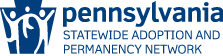 You are cordially invited to attend aSWAN/IL MATCHING RECEPTIONAre you looking for a child to add to your family?The purpose of a matching reception is to allow prospective adoptive families to meet and interact with the caseworkers who work directly with Pennsylvania’s children who are in need of permanency. Families can learn more about the children in Pennsylvania by viewing their photos, posters and multimedia presentations and by talking directly to their caseworkers. This year’s matching reception will be held during the Statewide Adoption and Permanency Network/Independent Living Summer Statewide Meeting on June 21, 2022.  The event begins at 5:30 p.m. with a short program. Before attending the event, remember to discuss with your caseworker any changes that may be necessary to the special needs or characteristics sections in your Resource Family Application Registration/Update Form (CY 131) or to the waiting child characteristics you may consider for your family.If you no longer wish to be on the mailing list for matching events, please contact your agency worker or contact the SWAN Helpline at SWANHelpline@diakon-swan.org and ask to be removed from our mailing list.WHO IS INVITED?Adoptive Families, Child and Family CaseworkersDATETuesday, June 21, 2022TIME5:30 p.m. to 8:30 p.m.LOCATIONKalahari Resorts & Conventions (Salon A,B,G,H)250 Kalahari Boulevard, Pocono Manor, PA  18349RSVPWe encourage pre-registration by June 10, 2022; walk-in registrations are also welcome. To register, families may complete and return the form below to Conferencing, 471 JPL Wick Drive, P.O. Box 4560, Harrisburg, PA 17111. Or register online, at www.diakon-swan.org and click on Events. QUESTIONS?Contact the SWAN Helpline at (800) 585-7926 or by email at swanhelpline@diakon-swan.org. This form is for family registration only. Walk-in registrations are welcome.This form is for family registration only. Walk-in registrations are welcome.This form is for family registration only. Walk-in registrations are welcome.This form is for family registration only. Walk-in registrations are welcome.This form is for family registration only. Walk-in registrations are welcome.This form is for family registration only. Walk-in registrations are welcome.This form is for family registration only. Walk-in registrations are welcome.This form is for family registration only. Walk-in registrations are welcome.This form is for family registration only. Walk-in registrations are welcome.This form is for family registration only. Walk-in registrations are welcome.This form is for family registration only. Walk-in registrations are welcome.This form is for family registration only. Walk-in registrations are welcome.This form is for family registration only. Walk-in registrations are welcome.This form is for family registration only. Walk-in registrations are welcome.This form is for family registration only. Walk-in registrations are welcome.Names of Attending Family Members:  Names of Attending Family Members:  Family Address:City:State:State:State:Zip:Zip:Daytime Phone:Daytime Phone:Email:Email:Email:Agency Name: (working with family)Agency Name: (working with family)Agency Name: (working with family)Total # of Attending Family Members*:Total # of Attending Family Members*:Total # of Attending Family Members*:Total # of Attending Family Members*:Total # of Attending Family Members*:Total # of Attending Family Members*:Total # of Attending Family Members*:Is This your first PA Statewide Matching Event? Is This your first PA Statewide Matching Event? Is This your first PA Statewide Matching Event? Is This your first PA Statewide Matching Event? Is This your first PA Statewide Matching Event? Is This your first PA Statewide Matching Event? YesYesYesNoNoNo*We respectfully ask that families make their own child care arrangements to maximize the space available.*We respectfully ask that families make their own child care arrangements to maximize the space available.*We respectfully ask that families make their own child care arrangements to maximize the space available.*We respectfully ask that families make their own child care arrangements to maximize the space available.*We respectfully ask that families make their own child care arrangements to maximize the space available.*We respectfully ask that families make their own child care arrangements to maximize the space available.*We respectfully ask that families make their own child care arrangements to maximize the space available.*We respectfully ask that families make their own child care arrangements to maximize the space available.*We respectfully ask that families make their own child care arrangements to maximize the space available.*We respectfully ask that families make their own child care arrangements to maximize the space available.*We respectfully ask that families make their own child care arrangements to maximize the space available.*We respectfully ask that families make their own child care arrangements to maximize the space available.*We respectfully ask that families make their own child care arrangements to maximize the space available.*We respectfully ask that families make their own child care arrangements to maximize the space available.*We respectfully ask that families make their own child care arrangements to maximize the space available.